КРУГЛЫЙ СТОЛ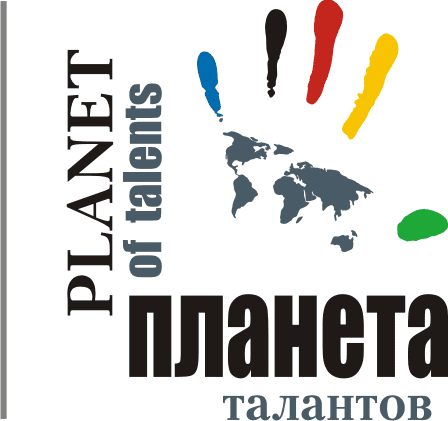 МАСТЕР-КЛАССВОКАЛ:«Тренинги джазового пения» - Практическое занятие с участниками и руководителями, конкретные упражнения индивидуально для каждого.Ведущий – Гордадзе Вахтанг Николаевич.Ограничения по возрасту – нетВОКАЛ НАРОДНЫЙ:«Современный репертуар, манеры и стили народного вокала» - Занятие для педагогов по методике.Ведущий – Зацарный Юрий Андреевич.Ограничения по возрасту – нетКРУГЛЫЙ СТОЛМАСТЕР-КЛАСС БАЯН:«Новое об артикулляции и штрихах в музыкальном интонировании» - Что такое артикуляция, произношение в музыке? Как добиться яркой выразительной игры, которая сможет всех взволновать? Что такое интонирование и как этого добиться на разных инструментах? Практически будет показываться на баяне, но работать возможно с любыми инструментами. Что такое новое понимание штрихов, не такое, как в классической методике. Что такое штрихи по отношению к артикуляции? Практическое занятие с исправлением ошибок.Ведущий – Имханицкий Михаил ИосифовичОграничения по возрасту – нет БАЛАЛАЙКА:«"Постановка исполнительского аппарата балалаечника. Приемы игры на инструменте"» - Практическое занятие для участников конкурса, а также для педагогов. С собой иметь инструмент.Ведущий – Сенин Игорь ИлларионовичОграничения по возрасту – нетФОРТЕПИАНО:1.«Работа над звукоизвлечением» - Работа над звукоизвлечением при игре на фортепиано. Приглашаются и участники, и руководители для практического занятия.Ведущий – Котомин Евгений ВасильевичОграничения по возрасту – нетКРУГЛЫЙ СТОЛМАСТЕР-КЛАСССКРИПКА:«Работа над воплощением художественного образа в исполнении 
музыкального сочинения» - Участники по желанию исполняют одно сочинение, желательно с аккомпанементом.
Совместно с ведущим мастер-класса проводится анализ того, что удалось достичь исполнителю, и что еще можно было бы добавить для раскрытия художественного образа. При работе можно ученикам, педагогам и родителям задавать интересующие их вопросы ведущему мастер-класса.Ведущий – Чалбаш Эмиль ТейфуковичОграничения по возрасту – нетНАРОДНЫЕ ДУХОВЫЕ ИНСТРУМЕНТЫ:1. «Особенности звукоизвлечения на старинных народных духовых инструментах» - Для всех желающих познакомиться со старинными народными духовыми инструментами такими как: жалейка, свирель, кугиклы, кулиса, окарина. Что там будет? Рассказ о прошлом и настоящем этих инструментов, о приёмах игры на них (дыхание, аппликатура, штрихи с иллюстрацией инструментов), об исполнительском репертуаре, о практическом применении. Советы по изготовлению и ремонту.Ведущий – Бутушин Сергей ИвановичОграничения по возрасту – нетКРУГЛЫЙ СТОЛМАСТЕР-КЛАССХОРЕОГРАФИЯ:1.  «Практическое занятие» - практическое занятие с участниками в танцевальном классе.Ведущий – Литвинов Андрей АнатольевичОграничения по возрасту – нет